Date de mise à jour : 20/06/22				             	   Etablissement : Lycée Acajou 1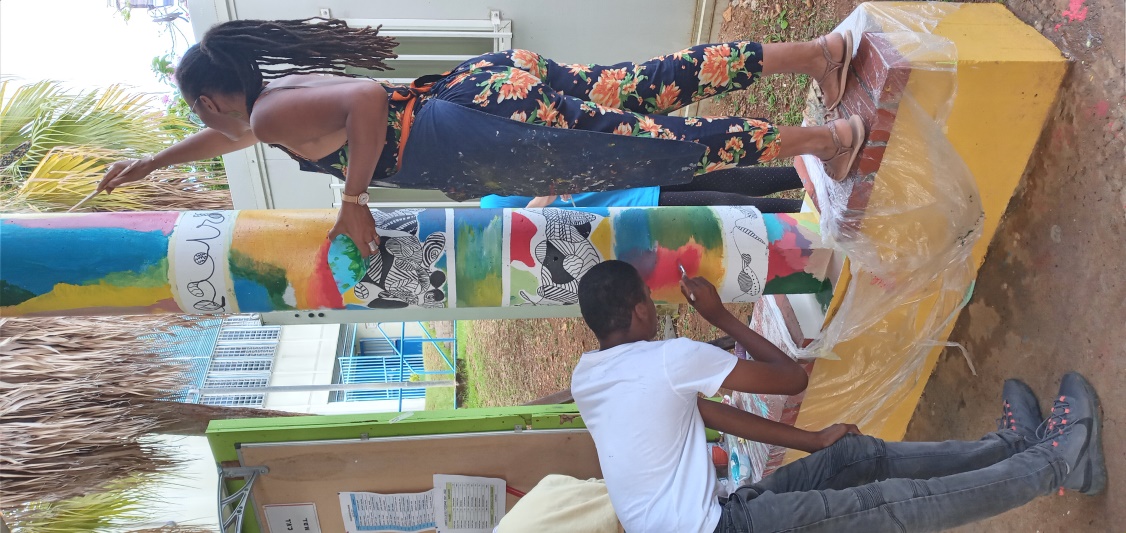 F I C H E   A C T I O N  N°30THÈME : Médiation par l’artTHÈME : Médiation par l’artIntitulé  du projetTRAS, Porteurs d’Art, Marqueurs du Temps1 POTEAU = 1 ARTISTEIntitulé  du projetTRAS, Porteurs d’Art, Marqueurs du Temps1 POTEAU = 1 ARTISTEObjectifsProposer une activité aux élèves durant l’interclasseStimuler la créativité, favoriser l’expression des élèves à travers une activité artistique.Découvrir et apprendre des techniques au contact d’un artiste.Améliorer le cadre de vie des élèves et du personnel.Inscrire le lycée dans une identité propre.Faire du préau une galerie d’art, un lieu de culture et d’ancrage sauvegardant l’empreinte d’artistes locaux.Composition du groupe projetEnseignants, Artistes, parents d’élèves42 élèves maximum (14 groupes de 03 élèves), artistes, enseignants.Personnes ou publics concernésElèves de l’établissementDescriptionLes élèves sont en petits groupes de 3 maximum, accompagnés d’un enseignant et d’un artiste qui réfléchira avec eux sur l’œuvre à produire pour investir le poteau. Les modalités artistiques et techniques devront être étudiées : thème de l’œuvre, choix des couleurs, réalisation plane de celle-ci, travail des échelles pour passer à un format agrandi, support (poteau béton ou toile), type de peinture, etc…L’œuvre sera le fruit de la création des élèves mais selon le courant artistique de l’artiste qui les accompagne. Il s’agit de créer une vraie coopération entre les élèves et les artistes.En fonction du support choisi, les modalités de réalisation seront étudiées (si l’œuvre se fait directement sur le poteau, il faudra l’isoler et prévoir des escabeaux pour les zones inaccessibles).Le travail fini fera l’objet d’un vernissage au cours duquel tous les élèves et artistes associés au projet seront conviés, ainsi que les différents partenaires (élèves, professeurs, agents, parents, Rectorat, CTM, entreprises, etc…).Ressources à mettre en œuvre( Dispositifs, Associations,…Etablissement : Convention, Financement et cadre spatial.CTM : SubventionMunicipalité du Lamentin : SubventionAssociation des artistesFinancement participatif : Trousse à Projets (trousseaprojets.fr)Entreprise SIAPOC (Remise sur achat de peinture et matériel ou don)EchéancierDate de début : Janvier 2022             Date de fin : Juin 2022Atelier entre 12h et 14h (créneau d’1h à définir selon l’EDT des élèves).Indicateurs1-Implication et épanouissement des élèves.2- Progrès techniques des élèves(techniques de dessin et de  peinture).3- Motivation et intérêt des élèves pour l’art et la culture.Appropriation et respect des locauxRésultat esthétique : embellissement des locaux6-Renforcement du sentiment d’appartenanceContacts établissement et partenairesMme GABELUS Sylvie Professeur de philosophieMme THELESTE Marie-Emmanuelle Professeur référente de l'ULISSMme CHARLERY Professeur de lettres modernesPartenaires :SIAPOC qui a fourni toute la peinture à titre gratuit.La Trousse à projet : financement participatif (1000 euros)14 Artistes partenaires